EMAIL TO admissions@pathwyaschools.orgAT TIME OF ENROLLMENT, DISCHARGE, OR RELATED SERVICE CHANGEDISCHARGE INFORMATIONRemember to place in student file: final attendance grid, report card, updated transcript Send to LSS: final report card and most updated transcriptDischarge Summary: (incl. info about reason for discharge, transfer to another school, general post-grad work and/or education plans, referrals to adult svcs)Principal’s Signature____________________________________________________ Date ___________________________________                            The Pathways Schools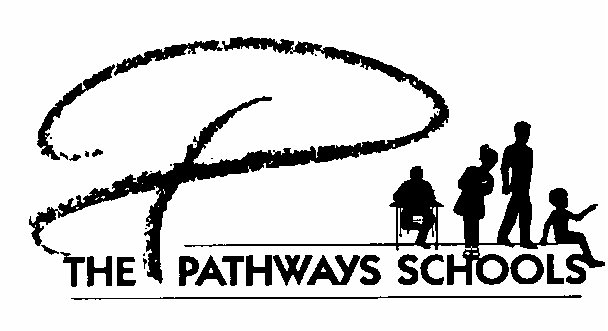                                       Administrative Office                                  1106 University Blvd., West ~  Silver Spring, MD 20902                                  301-649-0778Mark onePurpose of FormEffective Date                            The Pathways Schools                                      Administrative Office                                  1106 University Blvd., West ~  Silver Spring, MD 20902                                  301-649-0778Enrollment                            The Pathways Schools                                      Administrative Office                                  1106 University Blvd., West ~  Silver Spring, MD 20902                                  301-649-0778Discharge/WithdrawalEnrollment/Withdrawal/Change of Service FormChange of ServiceStudent NameFirst, Middle, LastSiteCounty/LSS:Student InformationStudent InformationStudent InformationStudent InformationStudent InformationUnique ID#Date of Birth:                                     Local ID#:Grade:Address:Gender:Race:Phone Numbers:Disability Code(s):Primary Contact InformationPrimary Contact InformationParent/Guardian/Other Contact informationParent/Guardian/Other Contact informationName(s):Name(s):Relationship:Relationship:Address:Address:Home Phone:Home Phone:Cell Phone:Cell Phone:Work Phone:Work Phone:Email:Email:Related ServicesRelated ServicesRelated ServicesRelated ServicesRelated ServicesServiceEvaluation in RecordPsychological, speech, and/or OTFrequency and minutes per weekLast IEP dateMark/note if change in related serviceCounselingYes or noSpeechOT1:1 aideOtherTransfer between Pathways sitesTransfer between Pathways sitesTransfer between Pathways sitesTransfer between Pathways sitesFrom:To:Graduation InformationGraduation InformationGraduation InformationGraduation InformationGraduation InformationGraduation InformationDiploma or CertificateGraduation Date:County Home School: